Иркутская областьЭхирит – Булагатский районМуниципальное образование «Ахинское»ДУМАРЕШЕНИЕот 28.03. 2016 г. № 3                                                                                                         с. Ахины«О внесении изменений вРешение Думы от 13.06.2013г. № 9 «Об утверждении Положения о земельном налоге», с изменениями, внесенными Решением Думы от 22.05.2014г № 6    На основании Федерального закона от 23.11.2015 г. № 320 –ФЗ «О внесении изменений в часть вторую Налогового кодекса РФ, внесением изменения в главу 31 «Земельный налог», согласно  п. 4 ст. 12 Налогового кодекса РФ, на основании протеста прокурора      № 07-29-16 от 03.2016 г.                                                                  ДУМА  РЕШИЛА: 1. Внести изменения в Решение Думы от 13.06.2013 г. № 9 «Об утверждении Положения о земельном налоге», с изменениями, внесенными Решением Думы от 22.05.2014 г № 6 изложив в следующей редакции: п. 6.3 исключитьв п. 6.4 слова  « и физических лиц, являющихся индивидуальными предпринимателями» исключить.в  п. 6.5 слова « и физические лица, являющиеся индивидуальными предпринимателями» исключить. 2. Уплата налога производится в срок, установленный статьей 407 Налогового кодекса РФ3. Настоящее решение опубликовать в газете «Ахинский Вестник»4. В течение пяти дней с момента принятия направить настоящее решение в Межрайонную инспекцию ФНС № 16 по Иркутской области.Глава                                                                                           Г. Д. Багаева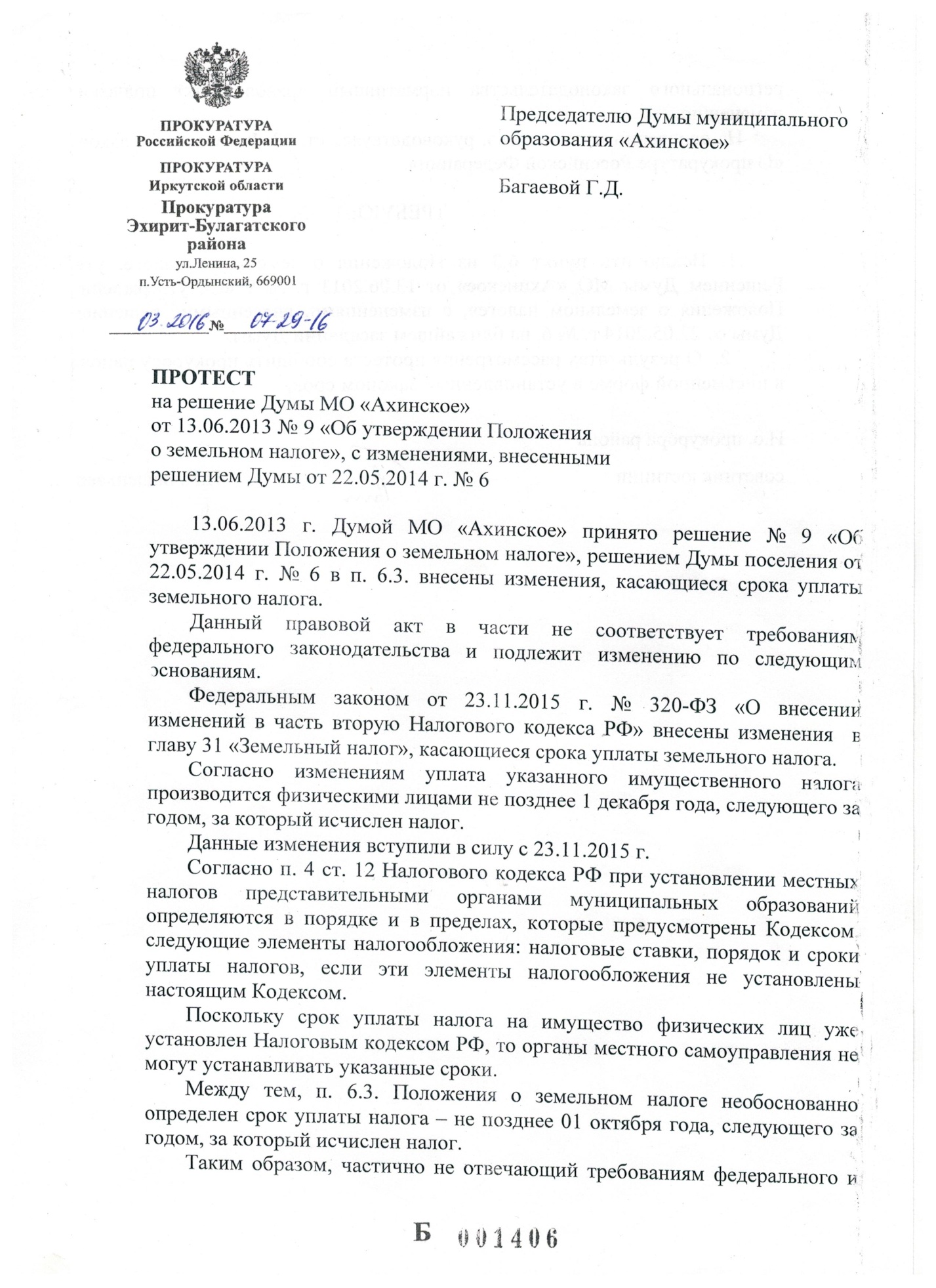 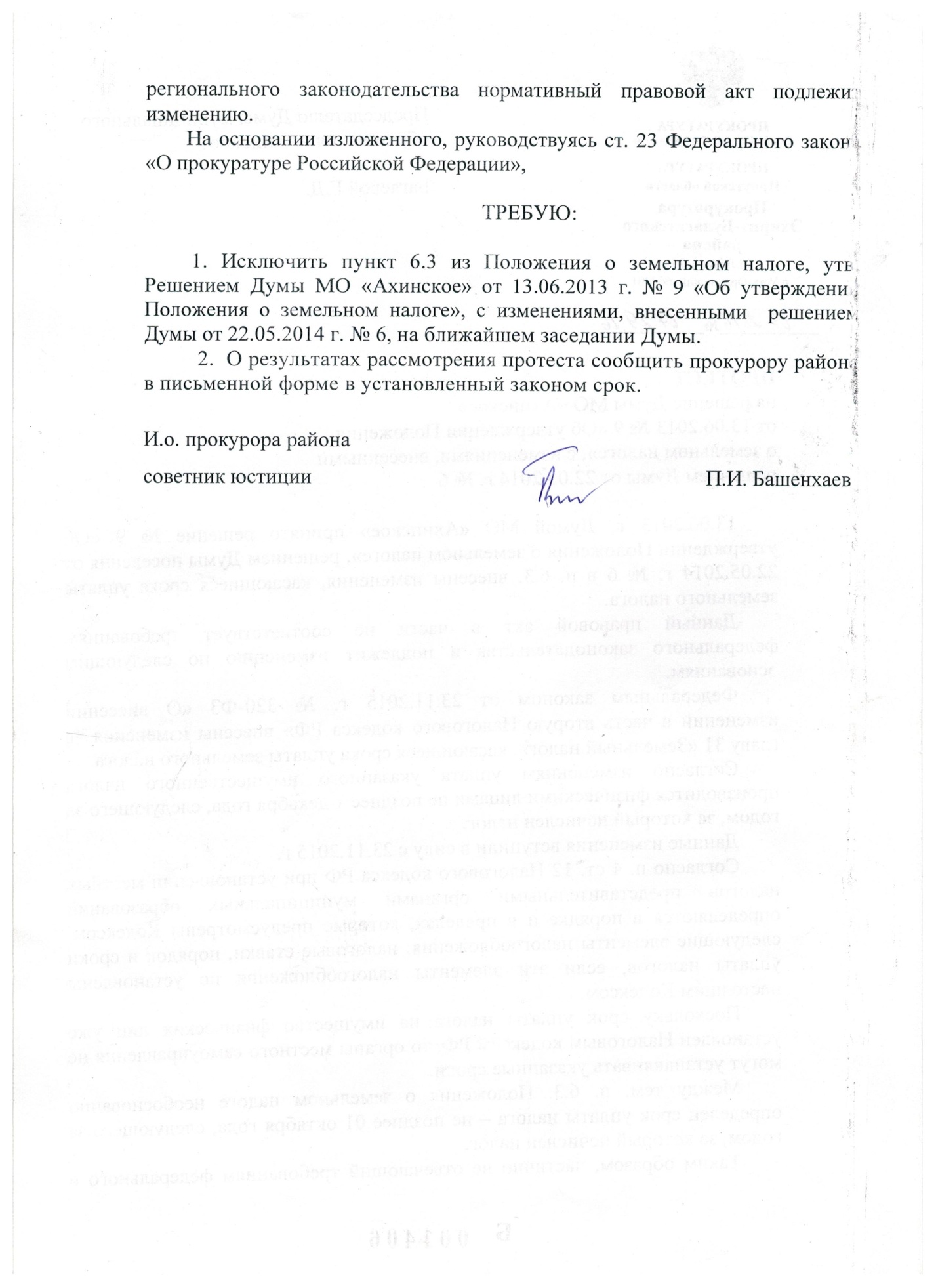 РОССИЙСКАЯ ФЕДЕРАЦИЯИркутская областьЭхирит-Булагатский районМуниципальное образование «Ахинское»ДУМАРЕШЕНИЕот     22.05..  № 6                                                                      с. Ахины«О внесении изменений в Положение о земельном налоге» В связи с принятием Федерального закона от 02.12.2013 № 334-ФЗ «О внесении изменений в часть вторую Налогового кодекса Российской Федерации и статью 5 Закона Российской Федерации «О налогах на имущество физических лиц», на основании статей 32, 49   Устава муниципального образования «Ахинское», Дума РЕШИЛА:1. Внести следующее изменение в Положение о земельном налоге на территории муниципального образования «Ахинское», утвержденное решением Думы от 13 июня 2013 г.  № 9В пункте 6.3 слова «5 ноября» заменить словами «1 октября»2. Опубликовать настоящее решение в газете «Ахинский вестник».3. Настоящее решение вступает в силу с 1 января ., но не ранее чем по истечении одного месяца со дня его официального опубликования.4. В течение пяти дней с момента принятия направить настоящее решение в Межрайонную инспекцию ФНС № 16 по Иркутской области.Глава МО «Ахинское»							Г.Д. БагаеваРоссийская ФедерацияИркутская областьЭхирит-Булагатский районМуниципальное образование «Ахинское»ДумаРешениеот 13.06. 2013 г. № 9                                                                                                    с. Ахины«О внесении изменений и дополнений в Решение Думы от 15.06.2012г. № 15 «Об утверждении Положения  о земельном налоге  на территории МО «Ахинское»   В соответствии с главой 31 статьи 387 п.2 статьи 387 п.2 Налогового кодекса Российской Федерации, п.2 ч.1 статьи 14, п.3 ч.10 статьи 35 Федерального закона от 06.10.2003г.№ 131 ФЗ «Об общих принципах организации местного самоуправления  в Российской Федерации и п.1 статьи 24 Устава муниципального образования «Ахинское» на основании протестов прокурора от 23.01.2013 г; 18.04.2013 г; 19.04.2013 г.                                                   ДУМА  РЕШИЛА:                   1.Внести следующие изменения и дополнения в Решение Думы от 15.03.2012г. № 15 «Об утверждении  Положения о земельном налоге на территории муниципального образования «Ахинское»1. В статье 7 «Налоговые  льготы»а) дополнить 7.4. в следующей редакции «Установить налоговую льготу в виде освобождения от уплаты земельного налога для бюджетных и казенных учреждений, финансируемых из бюджетов с муниципального образования «Ахинское», муниципального образования «Эхирит-Булагатский район» и муниципальных унитарных предприятий, предоставляющих услуги по теплоснабжению. водоснабжению и водоотведению»2. В пункте 1 в части 4.1 статьи 4 дополнить абзацем следующего содержания:«Земельные участки, ограниченные в обороте в соответствии с законодательством Российской Федерации, предоставленные для обеспечения обороны, безопасности таможенных нужд»3. Признать утратившим силу решение Думы МО «Ахинское» от 25.03.2013 г. № 34. Признать утратившим силу решение Думы МО «Ахинское» от 25.03.2013 г. № 25. В течении пяти дней с момента принятия направить настоящее решение в межрайонную инспекцию ФНС России№ 16 по Иркутской области.6. Опубликовать настоящее решение в газете «Ахинский Вестник»7. Настоящее решение вступает в силу со дня его официального опубликования и распространяется на правоотношения, возникшие с 1 января 2013 года.Глава МО «Ахинское»                                                                              Г.Д. Багаева